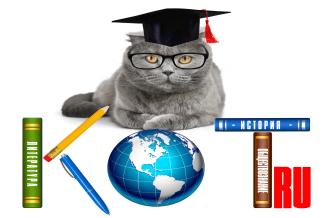 БЛАНК ОТВЕТОВДАННЫЕ УЧАСТНИКА:ОТВЕТЫ:Название олимпиады«ОСНОВНЫЕ СРЕДСТВА И МЕТОДЫ РЕАБИЛИТАЦИИ»ФИО участникаНазвание учеб. заведения (по уставу), город ФИО преподавателя-наставникаАдрес электр. почты преподавателя-наставникаНомер задания1234567891011121314151617181920212223242526272829303132333435363738394041424344454647484950515253545556575859